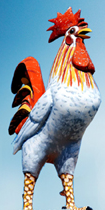 Montana Charlie's 			Flea Market 630-739-4338
          Little America Flea Market 				Oficina 630-523-2375
          255 Joliet Rd. (I55 @ Joliet Rd.),
          Bolingbrook, Il. 60440
 
                    Reglas e información para distribuidores reservados – 2019
Abierto - Todos los domingos – 7 de abril – 27 de octubre
Horas - 5:00 am - 5:00 pm (Nadie debe llegar antes de las 4:30 am)
Tarifas-15 x 20-25 cuota semanal $ 34.00 Estacionamientos $ 13.00
Puerta de entrada # 5 -Por favor, el check in en el cobertizo rojo de la calzada y dar su nombre y el espacio #.
                     
Usted debe pagar al gerente cuando conduce antes de que se le permite ir a su espacio. ¡A nadie se le permitirá vender y luego pagar durante o al final del día! Por favor, no pregunte!

Si desea pagar por adelantado las reservas mensuales y las tarifas semanales durante todo el año, recibirá un descuento del 15.%.
Si desea pagar por adelantado los honorarios semanales durante todo el mes, recibirá un descuento del 10%.

Si pre-pago no tienes que esperar en la cola los domingos por la mañana para hacer el check-in. Si paga por adelantado, por favor, permanezca en el carril de la izquierda el domingo, muestre el recibo y espere a que lo agitaran.Hay una tarifa obligatoria única de $ 10 para obtener la fotografía de su lugar y colocarla en nuestro sitio web. ¡Vale la pena! Su imagen aparecerá en nuestro sitio web y los clientes podrán buscarlo por nombre, ubicación y los artículos que está vendiendo. Además de eso, cada semana se seleccionará una foto de alguien y se publicará en nuestra página de Facebook. La cantidad de expositor es increíble.

Si usted conduce en sin pagar y posteriormente pagar a uno de nuestros empleados habrá un cargo adicional de $ 5 por spot!
El Cobertizo Rojo cerrará a las 8:00 am los domingos. Los distribuidores deben estar en su espacio antes de las 7:30 am.Al vender en nuestro mercado de pulgas, usted acepta seguir nuestras reglas. La falta de cooperación puede resultar en la pérdida permanente de su espacio en Montana Charlie's. Montana Charlie sigue las leyes locales, estatales y federales para mantener un ambiente seguro y familiar.
Tarifas mensuales de reserva
• Para asegurar que su espacio esté reservado, usted pagará una cuota de reserva mensual       de $ 34.00 por espacio por mes. Los cobertizos y camiones de alimentos están exentos de la cuota de reserva mensual, todos los demás puntos de pago.
• La cuota es debida el primer fin de semana del mes o antes. Si no se paga a tiempo, perderá            su espacio.
• Espacios deben ser pagados a través de octubre para garantizar la obtención de la primera oportunidad en el espacio del año siguiente.
• Los cobertizos son $ 110 por semana y los camiones de alimentos son $ 140 por semana, todos los demás lugares son los citados anteriormente.
• Si se devuelve un cheque, se cobrará una cuota de $ 50 y ya no aceptaremos un cheque de usted.
• Si estaciona un automóvil o un remolque, o usa electricidad, pagará $ 15.00 extra por semana.

 Área de venta
• No hay ABSOLUTAMENTE subarrendamiento o compartición de espacios. Los cobertizos son sólo una excepción, pueden ser divididos.
• Se permite un vehículo para el estacionamiento del distribuidor y uno para el auxiliar. Los distribuidores y ayudantes deben estar en el mercado antes de las 8:00 A.M. Cualquier persona que llegue después de las 8:00 A.M. Se cobrará por el aparcamiento. Si tiene que salir y regresar, por favor tenga su recibo semanal disponible o se le cobrará por el estacionamiento.
• No hay positivamente ninguna venta fuera del espacio alquilado del vendedor. Todas las mercancías y artículos deben estar detrás de la línea. Nada puede estar en los pasillos, incluyendo paraguas.
• Por favor, mantenga su área de venta limpia y quitar y llevar con usted todas las mercancías no vendidas y basura grande.
• Haremos todo lo posible para asegurarnos de que los vendedores que venden artículos iguales o similares se ubiquen en pasillos y ubicaciones separadas entre sí.
• Haremos todo lo posible para asignar los mismos lugares que el año anterior, sin embargo los lugares se asignan en un primer llegado primero servir. Venga temprano a fin de semana reserva!
Mercancía no permitida
• Mercancías robadas, mercancías falsificadas, alimentos o bebidas caseras, material pornográfico, colchones usados ​​y cualquier otra cosa que sea ilegal o considerada peligrosa.
• Se prohíbe la venta de mercancías falsificadas o mercancías que violen marcas registradas y derechos de autor de terceros. Es obligación del distribuidor verificar que la mercancía ofrecida para la venta no es falsificación.
• Los cuchillos, el ganado y los productos envasados ​​en fábrica requieren permiso especial y requieren un permiso.
• Absolutamente NO venta de bebidas alcohólicas. Gastamos mucho dinero cada año por una licencia de licor, seguros e impuestos para vender alcohol. Si te encuentras vendiendo alcohol, perderás tu espacio permanentemente en Montana Charlie's!
• Sólo el vendedor con camiones de comida puede vender pop. Ningunos otros vendedores pueden vender el estallido, la cerveza o el agua. ¡Si usted coge la venta de la cerveza, del estallido o del agua, usted perderá su espacio permanentemente en Charlie de Montana!
• Sólo el Beer Palace y el Beer Garden pueden vender cerveza y agua.

Inspección y eliminación de mercancías
• En un esfuerzo que involucra investigación y educación continua, Montana Charlie regula estrictamente el tipo de mercancía que se vende. Si usted vende con nosotros, nos reservamos el derecho de inspeccionar y fotografiar mercancía, considerarla inapropiada y rechazarla. Durante todo el día, el personal capacitado recorrerá el mercado en busca de mercancías prohibidas. No se ofenda si experimenta el personal que lleva a cabo una inspección de su puesto.• Si bien no se selecciona ningún distribuidor, ciertas categorías de mercancías requieren inspección de rutina:Los concesionarios serán dirigidos a eliminar de manera inmediata y permanente los artículos restringidos. Esto significa ponerlo lejos, fuera de la vista y el acceso al público. Su información será registrada y se emitirá un aviso.

Ventas de Alimentos y Productos Alimenticios
• Todos los distribuidores de alimentos deben obtener y exhibir una Licencia de Vendedor de Alimentos vigente emitida por el condado de Will, en la que se encuentra el mercado de pulgas.
• Los vendedores de alimentos deben llevar una póliza de seguro de "PRODUCTOS RESPONSABLES" por no menos de $ 300,000 y mostrar a Montana Charlie's, Inc. como un "asegurado adicional." Los concesionarios deben proveer un Certificado de Seguro actual confirmando los listados de los productos cubiertos por la póliza.
• La Licencia del Condado y el Certificado de Seguro deben ser presentados antes de que el lugar sea asignado.
• Se prohíbe la venta de cualquier artículo alimenticio (como agua, papas fritas o bocadillos, etc.) que esté en competencia directa con los alimentos vendidos en el Beer Palace y Beer Garden.
• La venta de bebidas alcohólicas o tabaco en cualquier forma está prohibida por los vendedores.

Música o radios
• El volumen debe mantenerse bajo para respetar a otros distribuidores y clientes, a menos que se demuestre la venta de mercancía.
• No hay micrófonos ni radios de coche.

Toldos y Mesas
• Debe tener permiso de la gerencia para asegurar un marco de toldo, y debe tener un espacio prepago para el domingo para dejarlo en la noche del sábado.
• Las mesas vacías deben ser aplastadas y volteadas.• Asegure su mercancía con una lona y asegúrese de que sea lo suficientemente pesada como para soportar vientos fuertes.
• Para obtener instrucciones, consulte "Seguridad de Canopy" en el sitio web.
• Todos los toldos deben ser pesados ​​con al menos 40 libras de peso.

Alquiler de Mesas
• $ 5.00 / día de alquiler más la licencia de conducir. La tabla debe ser devuelta para obtener su licencia de conducir.
• $ 10 / semana para mesas de picnic

Eliminación de Basura
No hay más basureros en el terreno ya que fueron abusados!
• Toda la basura debe dejarse en una caja o bolsa de plástico delante de su espacio. Lo recogeremos al final del día. NO ponga cajas o mercancía rota en botes de basura regulares.
• TVs, estufas, acondicionadores de aire, bicicletas, neumáticos, etc no se puede dejar en el mercado de pulgas.
• Los vendedores de frutas y verduras deben retirar los productos no vendidos. Se recomienda que compren su propio contenedor y lo mantengan cerrado.
• Todos los espacios DEBEN dejarse limpios. Todos estamos orgullosos de la forma en que nuestro mercado se ve.
• Si se deja una gran cantidad de basura o si tiene basura excesiva, se le cobrará una tarifa de $ 30.00.Mascotas
• No se admiten perros ni otras mascotas en los terrenos de los concesionarios o clientes.
Unidades de almacenamiento mensuales
• Hay una cantidad limitada de unidades de almacenamiento por un costo de $ 75 meses. Por favor, consulte al gerente si está interesado.
• Las unidades de almacenamiento deben mantenerse limpias y ordenadas.
• El distribuidor debe pagar por los gastos de almacenamiento antes del primer día del mes nuevo.
• Si la tarifa de almacenamiento no es pagada el 2do domingo del mes, su bloqueo en el contenedor de almacenamiento que se cambia!
• Montana Charlie confiscará los artículos del concesionario cuando el concesionario esté detrás de 45 días o más en cargos de almacenamiento. Las unidades de almacenamiento mensuales no son transferibles.

Indemnización
• El Vendedor se compromete a indemnizar a Montana Charlie's y mantener a Montana Charlie's libre de cualquier reclamación (incluyendo el costo de la defensa de cualquier reclamación) resultante de las actividades del distribuidor en las instalaciones de Montana Charlie.
• Los vendedores deberán supervisar y controlar adecuadamente las actividades de todos sus empleados, agentes o ayudantes y serán responsables de las actividades de esas personas.
Cierre para el día
• Debe estar fuera a las 5:00 pm para que las puertas se bloqueen.
• Habrá un cargo por servicio de $ 10.00 si no está fuera a las 5:00 pm, más $ 10.00 por cada media hora después de las 5:30 pm.

Finalmente diviértase, si tiene alguna pregunta o comentario, háganos saber que estamos aquí para ayudarle. Siéntase libre de difundir la palabra a los clientes y distribuidores sobre lo que una gran experiencia que tenía.
I. LA ADMINISTRACIÓN SE RESERVA EL DERECHO DE HACER CAMBIOS A ESTAS REGLAS EN CUALQUIER MOMENTO SIN PREVIO AVISO.

II. LA ADMINISTRACIÓN SE RESERVA EL DERECHO DE RECHAZAR LA PERMISIÓN DE VENDER A CUALQUIER PERSONA POR CUALQUIER RAZÓN.

III. SI TIENE ALGUNA QUEJA O PREGUNTA SOBRE CUALQUIER COSA, HABLE CON EL GERENTE.










Montana Charlie's Flea Market 630-739-4338Little America Flea Market Oficina 630-523-2375
  255 Joliet Rd. (I55 @ Joliet Rd.), Bolingbrook, Il. 60440
 

                                   MONTANA CHARLIES FLEA MARKET
                  AVISO A TODOS LOS DISTRIBUIDORES RESERVADOS
                 AGRADECIMIENTO DE DISTRIBUIDORES RESERVADOS
REGLAS E INFORMACIÓN

Reconozco que he recibido una copia de las Reglas e Información de los Distribuidores Reservados de Montana Charlie, a partir del 2 de abril de 2018. He leído el documento en su totalidad y cumpliré con sus requisitos. Entiendo que mi incumplimiento con este documento puede y me llevará a perder mi espacio y el derecho a vender en Montana Charlie's.
_____________________________                                                               Date_____________________________Dealer Name (Please print)_____________________________Dealer’s Signature_____________________________Space Number